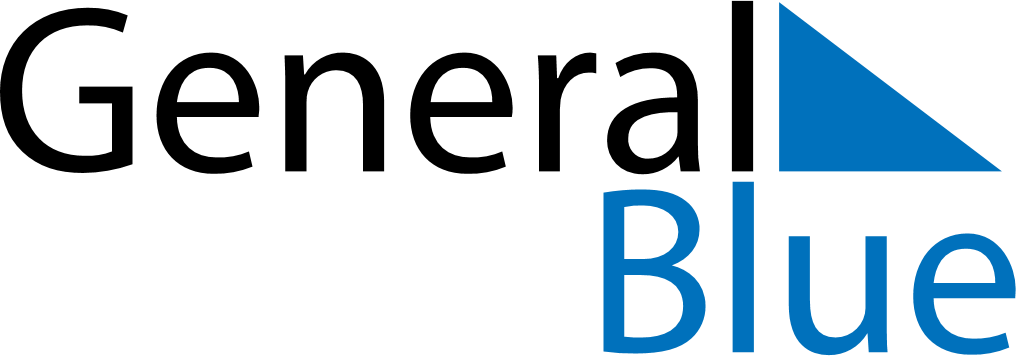 June 2024June 2024June 2024June 2024June 2024June 2024June 2024Non Thai, Nakhon Ratchasima, ThailandNon Thai, Nakhon Ratchasima, ThailandNon Thai, Nakhon Ratchasima, ThailandNon Thai, Nakhon Ratchasima, ThailandNon Thai, Nakhon Ratchasima, ThailandNon Thai, Nakhon Ratchasima, ThailandNon Thai, Nakhon Ratchasima, ThailandSundayMondayMondayTuesdayWednesdayThursdayFridaySaturday1Sunrise: 5:40 AMSunset: 6:38 PMDaylight: 12 hours and 58 minutes.23345678Sunrise: 5:40 AMSunset: 6:38 PMDaylight: 12 hours and 58 minutes.Sunrise: 5:40 AMSunset: 6:39 PMDaylight: 12 hours and 58 minutes.Sunrise: 5:40 AMSunset: 6:39 PMDaylight: 12 hours and 58 minutes.Sunrise: 5:40 AMSunset: 6:39 PMDaylight: 12 hours and 59 minutes.Sunrise: 5:40 AMSunset: 6:39 PMDaylight: 12 hours and 59 minutes.Sunrise: 5:40 AMSunset: 6:40 PMDaylight: 12 hours and 59 minutes.Sunrise: 5:40 AMSunset: 6:40 PMDaylight: 12 hours and 59 minutes.Sunrise: 5:40 AMSunset: 6:40 PMDaylight: 13 hours and 0 minutes.910101112131415Sunrise: 5:40 AMSunset: 6:41 PMDaylight: 13 hours and 0 minutes.Sunrise: 5:40 AMSunset: 6:41 PMDaylight: 13 hours and 0 minutes.Sunrise: 5:40 AMSunset: 6:41 PMDaylight: 13 hours and 0 minutes.Sunrise: 5:40 AMSunset: 6:41 PMDaylight: 13 hours and 0 minutes.Sunrise: 5:41 AMSunset: 6:42 PMDaylight: 13 hours and 0 minutes.Sunrise: 5:41 AMSunset: 6:42 PMDaylight: 13 hours and 1 minute.Sunrise: 5:41 AMSunset: 6:42 PMDaylight: 13 hours and 1 minute.Sunrise: 5:41 AMSunset: 6:42 PMDaylight: 13 hours and 1 minute.1617171819202122Sunrise: 5:41 AMSunset: 6:43 PMDaylight: 13 hours and 1 minute.Sunrise: 5:41 AMSunset: 6:43 PMDaylight: 13 hours and 1 minute.Sunrise: 5:41 AMSunset: 6:43 PMDaylight: 13 hours and 1 minute.Sunrise: 5:42 AMSunset: 6:43 PMDaylight: 13 hours and 1 minute.Sunrise: 5:42 AMSunset: 6:43 PMDaylight: 13 hours and 1 minute.Sunrise: 5:42 AMSunset: 6:44 PMDaylight: 13 hours and 1 minute.Sunrise: 5:42 AMSunset: 6:44 PMDaylight: 13 hours and 1 minute.Sunrise: 5:42 AMSunset: 6:44 PMDaylight: 13 hours and 1 minute.2324242526272829Sunrise: 5:43 AMSunset: 6:44 PMDaylight: 13 hours and 1 minute.Sunrise: 5:43 AMSunset: 6:44 PMDaylight: 13 hours and 1 minute.Sunrise: 5:43 AMSunset: 6:44 PMDaylight: 13 hours and 1 minute.Sunrise: 5:43 AMSunset: 6:45 PMDaylight: 13 hours and 1 minute.Sunrise: 5:43 AMSunset: 6:45 PMDaylight: 13 hours and 1 minute.Sunrise: 5:44 AMSunset: 6:45 PMDaylight: 13 hours and 1 minute.Sunrise: 5:44 AMSunset: 6:45 PMDaylight: 13 hours and 1 minute.Sunrise: 5:44 AMSunset: 6:45 PMDaylight: 13 hours and 1 minute.30Sunrise: 5:44 AMSunset: 6:45 PMDaylight: 13 hours and 0 minutes.